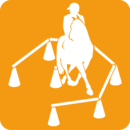 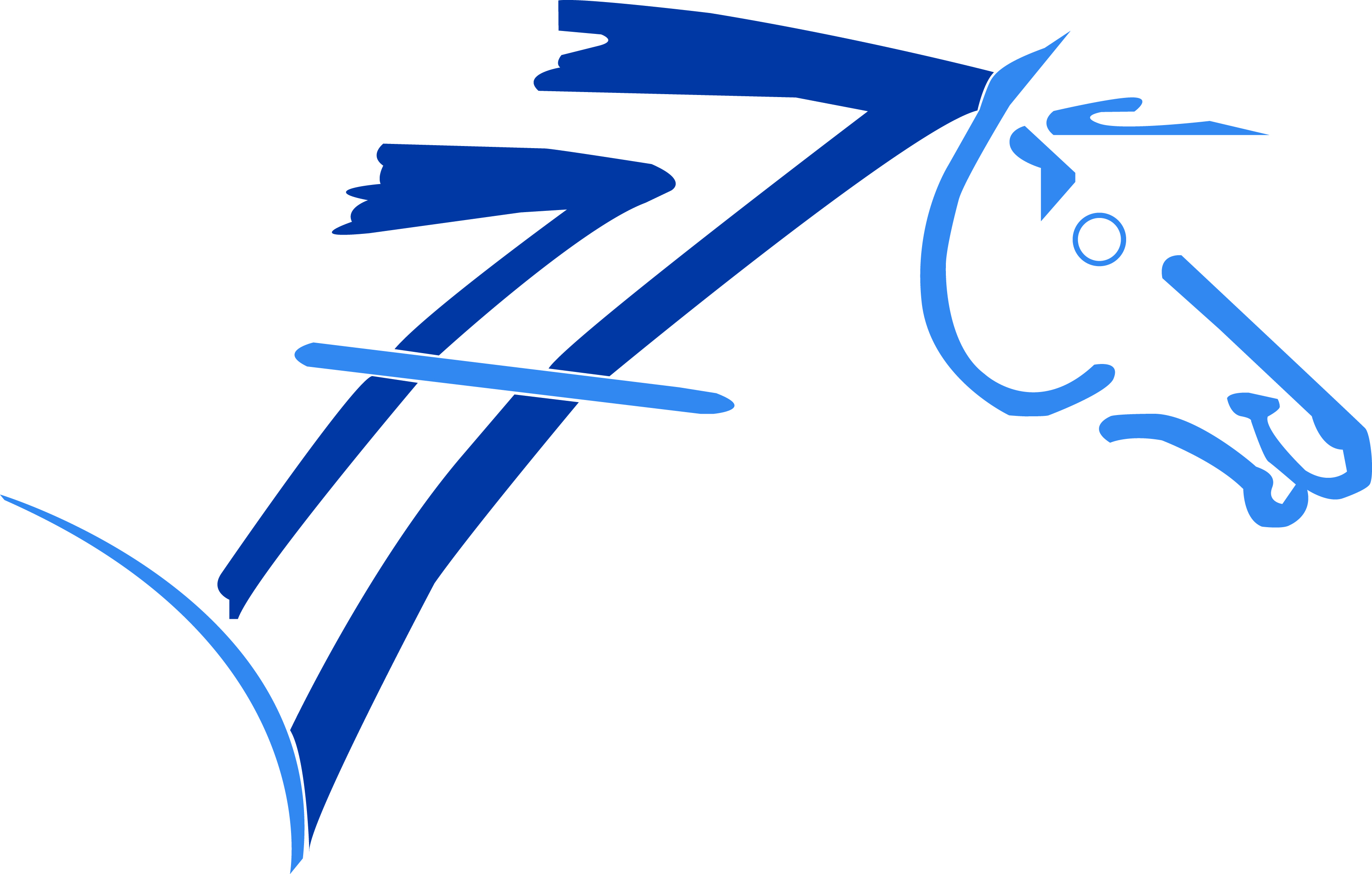 BULLETIN D’INSCRIPTION JOURNEE FORMATION EQUIFUN du CDE 77 Le 19 novembre 2017 au Club hippique de l’île de Loisirs Jablines-Annet, 77450 JablinesNom Prénom de l’enseignant : ........................................................................................................... Date de naissance : ......... / ......... / ...... Nom du club : .................................................................. Adresse : .............................................................................................................................................................................. Licence en cours de validité N° : ................................................................................. Portable : ............................................................................................................................... E-mail : ............................................................................	Nom Prénom du bénévole majeur et licencié en Seine et Marne: ........................................................................................................... Date de naissance : ......... / ......... / ...... Nom du club : .................................................................. Adresse : ............................................................................................................................................................................... Licence en cours de validité N° : ................................................................................. Portable : ............................................................................................................................... E-mail : ............................................................................	Merci de renvoyer le bulletin d’inscription ainsi qu’un chèque de caution de 50 euros à CDE 77, 33 rue des loges 77450 Esbly avant le 15/11/2017. Pour toute question n’hésitez pas à contacter au CDE77, Bénédicte Kahan (tél 06 21 04 94 34) ou par mail à cde77@ffe.com.